NAME OF SAFARI OPERATOR/Outfitter address 1 				Outfitter address 2                                        Outfitter address 3                                                    Outfitter area code                                                          SOUTH AFRICA                                                               EMAIL    	 outfitter email address goes herePHONE          outfitter telephone number goes here                       WEBSITE     outfitter web address goes here-------------------------------------------------------------------------------------------------------------------------INVITATION TO HUNT :I , outfitter name and surname , ID NO.  xxxxxxxx , HEREBY INVITE Name: Invitee Name and SurnameInvitee physical addressEmail: invitee email addressPhone: invitee phone numberPassport:  invitee passport numberTO HUNT PLAINS GAME WITH ME ON MY PROPERTY ‘ propery name goes here, Town name goes here,Province ON THE DATES :  enter dates hereMY HUNTING OUTFITTERS / CONTRACTORS LICENCE NUMBER IS : Add licence number hereSIGNED :        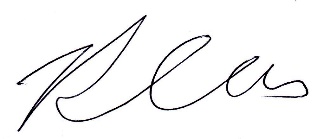 ( NAME SURNAME OF OUTFITTER)DATE : ENTER DATE HERE